FACULTE DES SCIENCES DU SPORT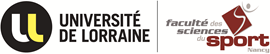 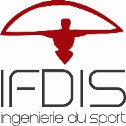 30 rue du Jardin Botanique 54600 VILLERS LES NANCYTél : 03.72 74 67 30 - Fax : 03.72 74 67 12ETUDES ANTERIEURES	Baccalauréat :Joindre un justificatif du diplômeFormation(s) et diplômes universitaire, d’état ou fédéralComplétez le tableau ci-dessous en précisant vos diplômes ou années d’études depuis le bac - y compris les années d’interruptionJoindre un justificatif des diplômes(*) en cours de validation - admis - ajournéVOTRE EXPERIENCE SPORTIVE ET PROFESSIONNELLE	État descriptif de votre expérience sportive en tant que pratiquant :Joindre tout document attestant cet engagementÉtat descriptif de votre expérience dans le domaine sportif en tant qu’entraîneur ou accompagnateur de la performance :Joindre tout document attestant cet engagementLe candidat soussigné atteste sur l’honneur l’exactitude de la présente déclaration.Date : Signature :Complétez ce dossier en y joignantUn curriculum vitae (2 pages maximum + 1 photo scannée)Un descriptif de votre projet professionnelet renvoyez-le par e-mail à :direction@ifdis.comet sabine.richelot@univ-lorraine.frNOM :NOM :A quel titre postulez-vous ?A quel titre postulez-vous ?Prénom :Prénom :BEES 2 ; DES-JEPSLicence STAPSSexe :masculinfémininCTS Ministère des SportsSportif de haut-niveauDate et lieu de naissance :Date et lieu de naissance :BP-JEPS ; DE-JEPS ; BEES 1BP-JEPS ; DE-JEPS ; BEES 1N° Sécurité Sociale :N° Sécurité Sociale :Préparateurs physiques, moniteurs, coaches, enseignants EPS, issus du secteur privé ou publicPréparateurs physiques, moniteurs, coaches, enseignants EPS, issus du secteur privé ou publicNationalité :Nationalité :Enseignants dans le domaine du sport, dans le domaine médical, paramédical, réathlétisation et éducationEnseignants dans le domaine du sport, dans le domaine médical, paramédical, réathlétisation et éducationAdresse personnelle :Adresse personnelle :Kinésithérapeutes et Médecins du sportKinésithérapeutes et Médecins du sportAdresse personnelle :Adresse personnelle :Autre :PrécisezAutre :PrécisezTéléphone fixe :Téléphone fixe :Quelle est votre situation ?Quelle est votre situation ?Téléphone portable :Téléphone portable :Vous êtes salarié(e)Vous êtes demandeur d’emploiVous êtes étudiant(e) en 2023-2024Vous êtes salarié(e)Vous êtes demandeur d’emploiVous êtes étudiant(e) en 2023-2024E-mail :E-mail :Vous êtes salarié(e)Vous êtes demandeur d’emploiVous êtes étudiant(e) en 2023-2024Vous êtes salarié(e)Vous êtes demandeur d’emploiVous êtes étudiant(e) en 2023-2024Année d’obtentionSérieEtablissement (ville/pays)AnnéesIntituléRésultat (*)Etablissement(Nom et adresse complète)ActivitéNiveauLieuPériodeTâche et statutLieuPériode